INFORMACION A INCORPORAR EN EL ENLACE DEL Centro en la web Site de la Facultad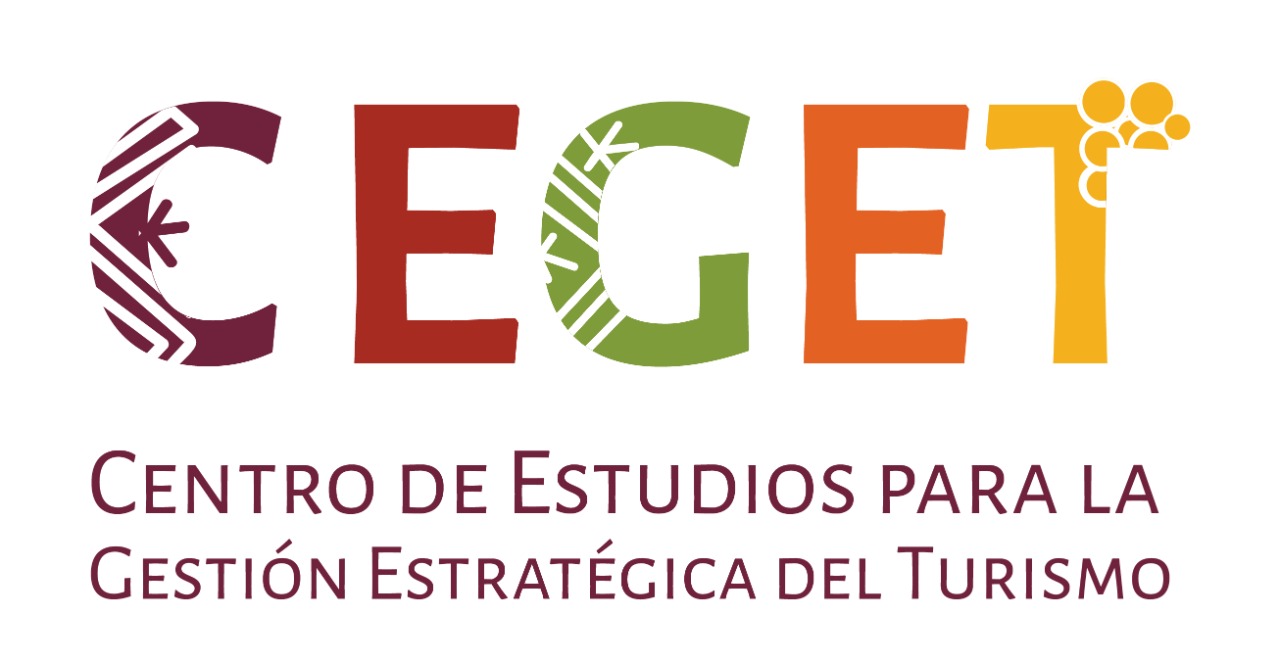 El CEGET, perteneciente al Instituto de Investigaciones en Turismo e Identidad del Departamento de Turismo de la Facultad de Filosofía y Letras de la UNCUYO,Objetivos:Propiciar la generación de conocimiento a través de investigaciones en la temática de la gestión estratégica del turismo para la construcción de conocimiento compartido con instituciones públicas, privadas y ONGs.Favorecer la apropiación y el desarrollo de los conocimientos, habilidades y actitudes necesarias para que estudiantes y profesores puedan desempeñar con éxito actividades productivas asociadas a la investigación científica, en las áreas de estudios del CEGET.Impulsar y promover el desarrollo de la gestión estratégica del turismo en el territorio, a partir de las identidades locales y contribuir de esta manera al bienestar de su población desde la perspectiva social, económica y ambiental.Contribuir a la formación profesional y a la potenciación de nuevos talentos para el diseño y aplicación de intervenciones innovadoras en el campo de la gestión estratégica del turismo Áreas de Estudios Comprendidas:Teniendo en cuenta los diferentes ámbitos de conocimiento aplicados a la gestión estratégica del turismo (Ciencias Sociales, Jurídicas, Económicas, Humanidades, Tecnologías de la Información y la Comunicación e Ingeniería) Las líneas de investigación del CEGET son las siguientesGestión estratégica del turismo en Destinos Turísticos (la Gestión Estratégica en Organizaciones de la esfera Pública como del ámbito Privado vinculadas al turismo, sistemas integrados de Gestión de Destinos Turísticos para Gobernanza eficiente del destino atendiendo a las tecnologías de la Información y la Comunicación aplicadas a la gestión de estos destinos)Diseño y Gestión Estratégica de Productos Turísticos en los destinos turísticos (de acuerdo a la Organización Mundial del Turismo – OMT - el diseño y gestión estratégica de un producto turístico es un proceso en el que los bienes tangibles e intangibles, naturales y culturales, de un destino en particular se adecuan a las necesidades del mercado)Gestión Estratégica del turismo en Áreas Protegidas (los gestores de áreas protegidas están sometidos a una creciente presión tanto para ofrecer al visitante una experiencia significativa y educativa, como para lograr beneficios que contribuyan a la gestión estratégica de la conservación, garantizando al mismo tiempo que el turismo no comprometa la integridad ecológica y los valores de conservación asociados en las mismas)Gestion Estratégica de los Mercados Turísticos (la competitividad es la capacidad de un destino turístico para potenciar el valor agregado del turismo, mejorar y diversificar su oferta y los componentes de mercado, así como fomentar y optimizar su/s atractivo/s y sus beneficios, tanto para los turistas como para la población local, de manera sostenible)Listado de Integrantes: Coordinador Interino:  Mgtr. Lombard Tomio, GastónMiembros Plenos: Mgtr. Lombard Tomio, Gastón (FFyL - UNCuyo)                                  Lic. Landi, Elena (FFyL - UNCuyo)                                  Mgtr. Méndez, Viviana (FFyL - UNCuyo)                                  Mgtr. de Ondarra, Jorge Sergio (FCAI- Doctorando FFyL - UNCuyo)                                         Dra. Musale, Cecilia (FCAI - UNCuyo)Miembros Adscriptos: Lic. Masarelli, Rubén (FFyL - UNCuyo)                                         Lic. Buj, Carla (FFyL - UNCuyo)Miembros Honorarios: Mgtr. Gutiérrez, Noemì (UCOMAHUE – Facultad de Turismo)La sede del CEGET funciona en el gabinete Nº 304 - Facultad de Filosofía y Letras de la UNCUYOContacto al gaston.lombard@ffyl.uncu.edu.ar